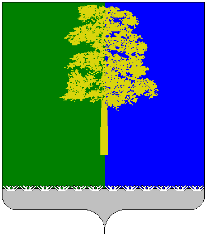 Муниципальное образование Кондинский районХанты-Мансийского автономного округа - ЮгрыАДМИНИСТРАЦИЯ КОНДИНСКОГО РАЙОНАУПРАВЛЕНИЕ  ОБРАЗОВАНИЯ                                                                             ПРИКАЗ  от «20»  сентября  2021 года                                                                                  №484пгт. МеждуреченскийО проведении районного конкурса-выставки«Чудесные превращения»В соответствии с планом работы в рамках экологического воспитания и создания условий, способствующих формированию активной позиции детей и молодежи, развитию интереса к сохранению и приумножению природных и культурных богатств родного края в Муниципальном бюджетном  образовательном учреждении дополнительного образования «Центр дополнительного образования» проводится районный конкурс-выставка «Чудесные превращения» с 24 сентября по 1 октября 2021г.На основании вышеизложенного приказываю:Утвердить:Положение о проведении районного конкурса- выставки «Чудесные превращения» (приложение 1). Заявка на участие (приложение 2)Состав жюри районного конкурса (приложение 3).Директору МБОУ ДО «Центра дополнительного образования детей» И.В.Коркишко:Создать условия для проведения районного выставки-конкурса «Чудесные превращения»;Назначить куратором выставки-конкурса педагога дополнительного образования Первухину Е.Ю.          2.3. Организовать дистанционную работу жюри 1 октября 2021 года;   2.4 Подготовить в срок до 8 октября 2021 года наградной материал для победителей  районного конкурса-выставки в электронном виде с размещением на  сайте учреждения.Руководителям  образовательных учреждений:Довести до сведения  педагогического коллектива, потенциальных участников  конкурса Положение  о  проведении районного конкурса-выставки и организовать участие.Контроль исполнения приказа возложить на начальника отдела дополнительного образования и технологий воспитания управления образования Л.Ю. Тюрьмину.И.о. начальника управления образования                                      М.А. Козлова                                       Приложение №1к приказу от _______№_______ПОЛОЖЕНИЕо районном конкурсе-выставке«Чудесные превращения»Организатор конкурсаМуниципальное бюджетное образовательное учреждение дополнительного образования«Центр дополнительного образования детей».1.Цели и задачи конкурса:Цель конкурса:- создание условий, способствующих формированию активной позиции детей и молодежи, развитию интереса к сохранению и приумножению природных и культурных богатств родного края. Задачи конкурса:- формирование навыков отображения природных процессов в декоративно-прикладной деятельности с использованием природного материала;-открытие новых способов использования природного материала;-развитие у детей творческого воображения, фантазии;- воспитание экологической культуры у обучающихся.2. Содержание конкурса:На конкурс представляются работы отражающие разные проявления осени:чудо-плоды, букеты, композиции из цветов, поделки из природных материалов и т.д.3. Условия проведения конкурса:3.1.Сроки проведения конкурса: с 24 по 1 октября 2021 года.3.2 Участники конкурса: - обучающиеся и воспитанники средних, дошкольных образовательных учреждений, учреждений дополнительного образования, семейный творческие коллективы ипедагоги (индивидуально и коллективно).3.3.   Возрастные группы:        - 5-7 лет       - 8-11 лет
       - 12 - 15 лет
       - 16 лет и старше3.4. Номинации:- «Лесная скульптура» (объемные работы и сюжетные композиции, выполненные из шишек, ракушек, веток, коряг, камней, бересты и т.д.);- «Букет» (композиции и икебана из засушенных растений, а также живых цветов);- «Аппликация»;(открытки, картины, панно из семян, косточек, ракушек, соломы, листьев и т.д.);- «Декоративно-прикладное искусство»;- «Рисунок»;- «Фотосалон» -  фотографии огородных грядок, цветов, сада, клумб,овощей и фруктов нашего региона;- «Семейное творчество».3.5. Требования к конкурсным работам:Работы декоративно-прикладного творчества должны быть оформлены и подготовлены к экспозиции:- все детали надежно зафиксированы, прикреплены;- настенные работы принимаются с приспособлением для крепления;-творческие работы должны иметь: этикетку 9×5 см: название работы, перечень используемых материалов, Ф.И.О. автора (авторов), возраста автора (класс), номинацию, Ф.И.О. руководителя; 3.6.  Сроки проведения конкурса:-Прием работ участников выставки-конкурса, воспитанников МБОУ ДО «ЦДО» осуществляется с 23 по 28сентября  2021 года в очном формате и электронном виде,в формате jpeg.- Работы участников из других образовательных учреждений, принимаются в электронном виде, в формате jpeg.- Прием фотографий поделок и рисунков  с 23 по 28сентября 2021г. на адрес:elenapervukhina71@gmail.com.  -  29.09.2021г.  размещение фотографий работ в электронном выставочном пространстве (облачное хранилище) по адресу: https://drive.google.com/drive/folders/1MMhdu2x3o4rlQxRlV9jORsVfN9U3ljxe- Работа жюри конкурса 1 октября 2021г. - Размещение итогов конкурса в сети интернет до 8 октября 2021г.3.7.  Требования к конкурсным работам:        Для участия в конкурсе в номинациях рисунков и поделок, необходимо представить две фотографии, каждой работы в формате jpeg. в хорошем качестве:- на 1 фотографии представлена сама работа;- на 2 фотографии- автор с работой;         К работе прилагается этикетка и заявка. Допускаются коллективные заявки от образовательных учреждений. Каждая фотография должна быть сохранена как: ФИ автора, возраст, номинация, образовательное учреждение. Не подписанные и неправильно оформленные работы, жюри не оцениваются.3.8.  Подведение итогов        Главный критерий при оценке работ – оригинальность, качество исполнения и максимальное соответствие теме.        Победители награждаются электронными  дипломами. Приложение №2к приказу от _______№_______Заявка на участие в районном конкурсе-выставке «Чудесные превращения»Наименование учреждения__________________________________________Населенный пункт ________________________________________________Электронный адрес______________________________________________________Контактный телефон________________________________________________Количество представленных  работ________________________________________Количество участников________________________________________Дата Приложение 3к приказу от _______№_______Состав жюри районного конкурса «Чудесные превращения»Председатель жюри:Первухина Е.Ю.- педагог дополнительного образования МБОУ ДО «ЦДО», куратор конкурса.Члены жюри:- Головских А.А.- педагог дополнительного образования МБОУ ДО «ЦДО»;- Киселева О.И.-педагог дополнительного образования МБОУ ДО «ЦДО»;- Якушева С.С. -воспитатель МБДОУ д/с «Сказка»(по согласованию);- Богатырева А.В.- воспитатель МАДОУ ДСКУВ «Родничок»(по согласованию);- Рябова Е.В.-представитель родительской общественности (по согласованию).Примечание: работа жюри ведется дистанционно согласно номинациям, по единому оценочному листу.Образец этикетки Ф.И. участника(полное)Возраст, (для детей)Название работы, техника исполненияноминацияФ.И.О.преподавателя(для детей)